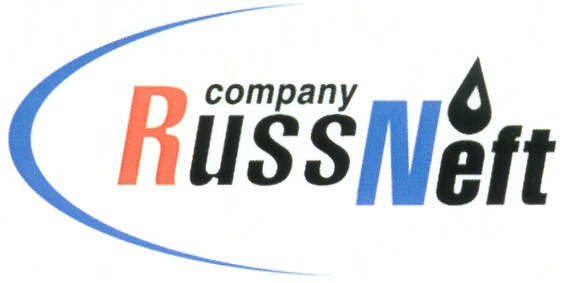 PJSC “RUSSNEFT” PRESS SERVICEPRESS - RELEASENovember 3, 2023

RussNeft conducts fire and tactical drills in SaratovRussNeft has conducted fire and tactical drills at the Limano-Grachevsky oil and gas pretreatment site.The site belonging to the Saratov branch of the Company was not a random choice: there are both administrative offices and oil tanks, as well as other facilities for oil and gas collection, treatment and transportation.According to a scenario, there was a depressurization of the oil pump in the pumping station premises, which led to the oil-based liquid spill on an area of 200 cubic meters, and caused the fire. The threat of fire spreading to the adjacent premises of the pumping station and expanding the fire area, occurred.Their own forces and fire-fighting equipment, as well as all local emergency services were engaged in extinguishing the training fire. In total, 37 personnel and 8 tankers took part in the elimination of the fire.During the drills, cooperation between fire and rescue units, other emergency services, and the administration of the industrial facility was exercised.About the Company:PJSC “RussNeft” ranks among the top-10 largest oil companies by crude oil production in Russia.The Company possesses a well-balanced portfolio of assets located in the key Russian oil and gas provinces (West Siberia, Volga-Urals and Central Siberia) as well as in Azerbaijan.The headcount of the Company is around 8,000 employees.Press Service of PJSC "RussNeft"Phone: (495) 411-63-24Fax: (495) 411-63-19E-mail: pr@russneft.ruTel.: (495) 411-63-24; (495) 411-63-21Fax: (495) 411-63-19 E-mail: pr@russneft.ruwww.russneft.ru115054, Moscow, Pyatnitskaya str., 69
 